Publicado en Madrid el 02/07/2020 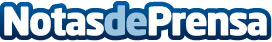 Bienestar físico y psicológico: las claves de Saint-Gobain para acompañar a sus equipos en el confinamientoDurante los meses de confinamiento, se han desarrollado iniciativas destinadas a mantener la cohesión y el bienestar psicológico de los equipos. Entre los proyectos llevados a cabo, destacan las cuatro ediciones de Saint-Gobain Contigo Live, en el que, desde YouTube, se han realizado en directo talleres para afrontar la nueva normalidad: yoga, lettering, gimnasia, pilates, costura, cocina y actividades para los más pequeñosDatos de contacto:Romain Titaud667632519Nota de prensa publicada en: https://www.notasdeprensa.es/bienestar-fisico-y-psicologico-las-claves-de Categorias: Nacional Sociedad Entretenimiento Recursos humanos Industria Automotriz Construcción y Materiales http://www.notasdeprensa.es